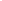 - £30 Voucher for ‘Curious Fox’ at Edenmore House, Magheralin- A large Chocolate Easter Egg- A Cuddly Easter Bunny!- A Cuddly Easter ChickTickets available to purchase on Eduspot!5 tickets £2       15 tickets £5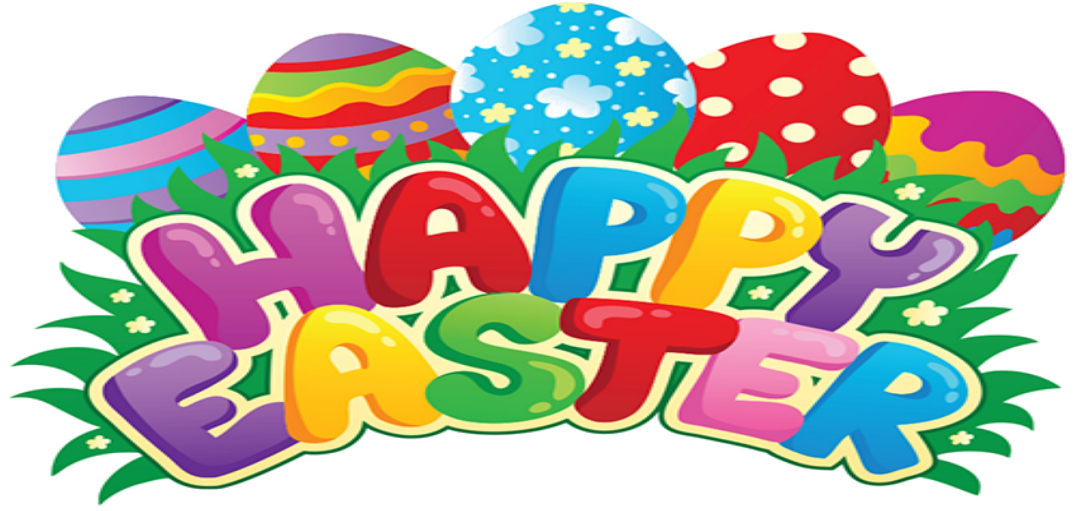 